COMUNICAZIONE FINE LAVORIDATI DEL TITOLARE     (in caso di più titolari, la sezione è ripetibile nell’allegato “SOGGETTI COINVOLTI”)Cognome e Nome	________________________________________________________________________Telefono fisso / _____________________________________DATI DELPROCURATORE/DELEGATO (compilare in caso di conferimento di procura)   Cognome ____________________________________ Nome ____________________________________Il/la sottoscritto/a, consapevole delle sanzioni penali previste dalla legge per le false dichiarazioni e attestazioni (art. 76 del d.P.R. n. 445/2000 e Codice Penale), sotto la propria responsabilitàCOMUNICAche in data __/__/_____ i lavori sono stati ultimaticompletamentein forma parziale come da planimetria allegatache il titolo e/o comunicazione che ha legittimato l’intervento è il seguente (*):_______________________prot./n._____________________ del ____/____/_______Attenzione: qualora dai controlli successivi il contenuto delle dichiarazioni risulti non corrispondente al vero, oltre alle sanzioni penali, è prevista la decadenza dai benefici ottenuti sulla base delle dichiarazioni stesse (art. 75 del d.P.R. 445/2000).Data e luogo _____________________________                                                       Il/I Dichiarante/i									_____________________________INFORMATIVA SULLA PRIVACY (ART. 13 del d.lgs. n. 196/2003)Il d.lgs. n. 196 del 30 giugno 2003 (“Codice in materia di protezione dei dati personali”) tutela le persone e gli altri soggetti rispetto al trattamento dei dati personali. Pertanto, come previsto dall’art. 13 del Codice, si forniscono le seguenti informazioni:Finalità del trattamento. I dati personali saranno utilizzati dagli uffici nell’ambito del procedimento per il quale la dichiarazione viene resa.Modalità del trattamento. I dati saranno trattati dagli incaricati sia con strumenti cartacei sia con strumenti informatici a disposizione degli uffici.Ambito di comunicazione . I dati potranno essere comunicati a terzi nei casi previsti della Legge 7 agosto 1990, n. 241 (“Nuove norme in materia di procedimento amministrativo e di diritto di accesso ai documenti amministrativi”) ove applicabile, e in caso di controlli sulla veridicità delle dichiarazioni (art. 71 del d.P.R. 28 dicembre 2000 n. 445 (“Testo unico delle disposizioni legislative e regolamentari in materia di documentazione amministrativa”).Diritti. L’interessato può in ogni momento esercitare i diritti di accesso, di rettifica, di aggiornamento e di integrazione dei dati come previsto dall’art. 7 del d.lgs. n. 196/2003. Per esercitare tali diritti tutte le richieste devono essere rivolte al SUE.Titolare del trattamento: SUE di _____________________SOGGETTI COINVOLTITITOLARI (compilare solo in caso di più di un titolare)Cognome	eNome	________________________________________________________________________codice fiscale	|__|__|__|__|__|__|__|__|__|__|__|__|__|__|__|__|(I seguenti campi sono da compilare solo qualora i dati siano diversi da quelli indicati nei titoli/comunicazioni che hanno legittimato l’intervento)(I seguenti campi sono da compilare solo qualora i dati siano diversi da quelli indicati nei titoli/comunicazioni che hanno legittimato l’intervento)I seguenti campi sono da compilare solo qualora i dati siano diversi da quelli indicati nei titoli/comunicazioni che hanno legittimato l’intervento)Data e luogo _____________________________                                                       Il/I Dichiarante/i									_____________________________INFORMATIVA SULLA PRIVACY (ART. 13 del d.lgs. n. 196/2003)Il d.lgs. n. 196 del 30 giugno 2003 (“Codice in materia di protezione dei dati personali”) tutela le persone e gli altri soggetti rispetto al trattamento dei dati personali. Pertanto, come previsto dall’art. 13 del Codice, si forniscono le seguenti informazioni:Finalità del trattamento. I dati personali saranno utilizzati dagli uffici nell’ambito del procedimento per il quale la dichiarazione viene resa.Modalità del trattamento. I dati saranno trattati dagli incaricati sia con strumenti cartacei sia con strumenti informatici a disposizione degli uffici.Ambito di comunicazione . I dati potranno essere comunicati a terzi nei casi previsti della Legge 7 agosto 1990, n. 241 (“Nuove norme in materia di procedimento amministrativo e di diritto di accesso ai documenti amministrativi”) ove applicabile, e in caso di controlli sulla veridicità delle dichiarazioni (art. 71 del d.P.R. 28 dicembre 2000 n. 445 (“Testo unico delle disposizioni legislative e regolamentari in materia di documentazione amministrativa”).Diritti. L’interessato può in ogni momento esercitare i diritti di accesso, di rettifica, di aggiornamento e di integrazione dei dati come previsto dall’art. 7 del d.lgs. n. 196/2003. Per esercitare tali diritti tutte le richieste devono essere rivolte al SUE.Titolare del trattamento: SUE di _____________________Quadro riepilogativo della documentazione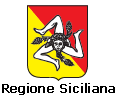 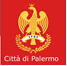 Al Comune di PALERMOPratica edilizia ____________________________Al Comune di PALERMOdel    |__|__|__|__|__|__|__|__|Al Comune di PALERMOProtocollo________________________________ SUEda inoltrare esclusivamente attraverso il portale Super@edi  Città Storicada inoltrare esclusivamente attraverso il portale Super@edi                             da compilare a cura del SUEcodice fiscale|__|__|__|__|__|__|__|__|__|__|__|__|__|__|__|__||__|__|__|__|__|__|__|__|__|__|__|__|__|__|__|__||__|__|__|__|__|__|__|__|__|__|__|__|__|__|__|__||__|__|__|__|__|__|__|__|__|__|__|__|__|__|__|__|nato a_______________________prov.|__|__|stato__________________________________________________________nato il|__|__|__|__|__|__|__|__|residente in_______________________prov.|__|__|stato__________________________________________________________indirizzo______________________________________________________________________n. _________n. _________C.A.P.|__|__|__|__|__|PEC / postaelettronica________________________________________________________________________________________________________________________________________________________________________________________________Telefono fisso /________________________________________________________________________________________________________________________________________________________________________________________________DATI DELLA DITTA O SOCIETA’(eventuale)in qualità diin qualità di________________________________________________________________________________________________________________________________________________________________________________________________________________________________________________________________________________________________________________________________________________________________________________________________________________________________________________________________________________________________________________________________________________________________________________________________della ditta /della ditta /societàsocietà________________________________________________________________________________________________________________________________________________________________________________________________________________________________________________________________________________________________________________________________________________________________________________________________________________________________________________________________________________________________________________________________________________________________________________________________codice fiscale /codice fiscale /|__|__|__|__|__|__|__|__|__|__|__|__|__|__|__|__||__|__|__|__|__|__|__|__|__|__|__|__|__|__|__|__||__|__|__|__|__|__|__|__|__|__|__|__|__|__|__|__||__|__|__|__|__|__|__|__|__|__|__|__|__|__|__|__||__|__|__|__|__|__|__|__|__|__|__|__|__|__|__|__||__|__|__|__|__|__|__|__|__|__|__|__|__|__|__|__|p. IVAp. IVA|__|__|__|__|__|__|__|__|__|__|__|__|__|__|__|__||__|__|__|__|__|__|__|__|__|__|__|__|__|__|__|__||__|__|__|__|__|__|__|__|__|__|__|__|__|__|__|__||__|__|__|__|__|__|__|__|__|__|__|__|__|__|__|__||__|__|__|__|__|__|__|__|__|__|__|__|__|__|__|__||__|__|__|__|__|__|__|__|__|__|__|__|__|__|__|__|Iscritta allaIscritta alla|__|__||__|__|n.  |__|__|__|__|__|__|__|n.  |__|__|__|__|__|__|__|n.  |__|__|__|__|__|__|__|C.C.I.A.A. diC.C.I.A.A. di______________________________________________prov.|__|__||__|__|n.  |__|__|__|__|__|__|__|n.  |__|__|__|__|__|__|__|n.  |__|__|__|__|__|__|__|con sede in______________________________________________prov.|__|__|prov.|__|__|prov.|__|__|indirizzoindirizzoindirizzo____________________________________________________________________________________________________________________PEC / posta|__|__|__|__|__||__|__|__|__|__||__|__|__|__|__||__|__|__|__|__|elettronica_______________________________________________________________________________________________________________________________________________________________________________C.A.P.C.A.P.C.A.P.codice fiscale |__|__|__|__|__|__|__|__|__|__|__|__|__|__|__|__|codice fiscale |__|__|__|__|__|__|__|__|__|__|__|__|__|__|__|__|codice fiscale |__|__|__|__|__|__|__|__|__|__|__|__|__|__|__|__|codice fiscale |__|__|__|__|__|__|__|__|__|__|__|__|__|__|__|__|codice fiscale |__|__|__|__|__|__|__|__|__|__|__|__|__|__|__|__|Nato/a a _________________________________ prov. |__|__|Nato/a a _________________________________ prov. |__|__|Nato/a a _________________________________ prov. |__|__|Nato/a a _________________________________ prov. |__|__|Nato/a a _________________________________ prov. |__|__|Stato______________________________Stato______________________________il |__|__|/|__|__|/|__|__|__|__|il |__|__|/|__|__|/|__|__|__|__|il |__|__|/|__|__|/|__|__|__|__|residente in ____________________________ prov. |__|__|residente in ____________________________ prov. |__|__|residente in ____________________________ prov. |__|__|residente in ____________________________ prov. |__|__|residente in ____________________________ prov. |__|__|Stato ______________________________Stato ______________________________indirizzo ___________________________________________indirizzo ___________________________________________indirizzo ___________________________________________indirizzo ___________________________________________indirizzo ___________________________________________n. _________  C.A.P.|__|__|__|__|__|PEC / posta elettronica ___________________________________________________________________PEC / posta elettronica ___________________________________________________________________PEC / posta elettronica ___________________________________________________________________PEC / posta elettronica ___________________________________________________________________PEC / posta elettronica ___________________________________________________________________PEC / posta elettronica ___________________________________________________________________PEC / posta elettronica ___________________________________________________________________Telefonofisso/cellulare______________________________________________________________________________________________________________________________________________________________________________________________________DATI IDENTIFICATIVI DELL’IMMOBILEDATI IDENTIFICATIVI DELL’IMMOBILEDATI IDENTIFICATIVI DELL’IMMOBILEDATI IDENTIFICATIVI DELL’IMMOBILEDATI IDENTIFICATIVI DELL’IMMOBILEDATI IDENTIFICATIVI DELL’IMMOBILEDATI IDENTIFICATIVI DELL’IMMOBILEDATI IDENTIFICATIVI DELL’IMMOBILEDATI IDENTIFICATIVI DELL’IMMOBILEDATI IDENTIFICATIVI DELL’IMMOBILEDATI IDENTIFICATIVI DELL’IMMOBILEDATI IDENTIFICATIVI DELL’IMMOBILEUBICAZIONEDELL'IMMOBILECOMUNE DI _________________________________COMUNE DI _________________________________COMUNE DI _________________________________COMUNE DI _________________________________COMUNE DI _________________________________C.A.P. |__|__|__|__|__|C.A.P. |__|__|__|__|__|C.A.P. |__|__|__|__|__|C.A.P. |__|__|__|__|__|C.A.P. |__|__|__|__|__|UBICAZIONEDELL'IMMOBILEINDIRIZZO:  ______________________________________________INDIRIZZO:  ______________________________________________INDIRIZZO:  ______________________________________________INDIRIZZO:  ______________________________________________INDIRIZZO:  ______________________________________________INDIRIZZO:  ______________________________________________INDIRIZZO:  ______________________________________________INDIRIZZO:  ______________________________________________INDIRIZZO:  ______________________________________________N° _____UBICAZIONEDELL'IMMOBILESCALA ____________SCALA ____________PIANO _____________________PIANO _____________________PIANO _____________________PIANO _____________________INTERNO ________INTERNO ________INTERNO ________INTERNO ________IDENTIFICATIVICATASTALIAGENZIA DEL TERRITORIO -  UFFICIO PROVINCIALE DI ___________________AGENZIA DEL TERRITORIO -  UFFICIO PROVINCIALE DI ___________________AGENZIA DEL TERRITORIO -  UFFICIO PROVINCIALE DI ___________________CENSITO AL CATASTO FABBRICATI                CENSITO AL CATASTO FABBRICATI                CENSITO AL CATASTO FABBRICATI                CENSITO AL CATASTO FABBRICATI                CENSITO AL CATASTO FABBRICATI                CENSITO AL CATASTO FABBRICATI                CENSITO AL CATASTO FABBRICATI                IDENTIFICATIVICATASTALIFOGLIO ____MAPPALE/LI ____________MAPPALE/LI ____________MAPPALE/LI ____________SUB.() _____SUB.() _____SUB.() _____SEZ. URB.()____SEZ. URB.()____SEZ. URB.()____IDENTIFICATIVICATASTALIFOGLIO ____MAPPALE/LI ____________MAPPALE/LI ____________MAPPALE/LI ____________SUB.(1) _____SUB.(1) _____SUB.(1) _____SUB.(1) _____SEZ. URB.(2)____SEZ. URB.(2)____IDENTIFICATIVICATASTALIFOGLIO ____MAPPALE/LI ____________MAPPALE/LI ____________MAPPALE/LI ____________SUB.(1) _____SUB.(1) _____SUB.(1) _____SUB.(1) _____SEZ. URB.(2)____SEZ. URB.(2)____DESTINAZIONE D’USO: ________________________________________________________________                                                                (Ad es. residenziale, industriale, commerciale, ecc.)DESTINAZIONE D’USO: ________________________________________________________________                                                                (Ad es. residenziale, industriale, commerciale, ecc.)DESTINAZIONE D’USO: ________________________________________________________________                                                                (Ad es. residenziale, industriale, commerciale, ecc.)DESTINAZIONE D’USO: ________________________________________________________________                                                                (Ad es. residenziale, industriale, commerciale, ecc.)DESTINAZIONE D’USO: ________________________________________________________________                                                                (Ad es. residenziale, industriale, commerciale, ecc.)DESTINAZIONE D’USO: ________________________________________________________________                                                                (Ad es. residenziale, industriale, commerciale, ecc.)DESTINAZIONE D’USO: ________________________________________________________________                                                                (Ad es. residenziale, industriale, commerciale, ecc.)DESTINAZIONE D’USO: ________________________________________________________________                                                                (Ad es. residenziale, industriale, commerciale, ecc.)DESTINAZIONE D’USO: ________________________________________________________________                                                                (Ad es. residenziale, industriale, commerciale, ecc.)DESTINAZIONE D’USO: ________________________________________________________________                                                                (Ad es. residenziale, industriale, commerciale, ecc.)DESTINAZIONE D’USO: ________________________________________________________________                                                                (Ad es. residenziale, industriale, commerciale, ecc.)nato a_______________________prov.  |__|__|stato _____________________________stato _____________________________stato _____________________________nato il|__|__|__|__|__|__|__|__|residente in_______________________prov.   |__|__|Stato__________________________________________________________Indirizzo___________________________________  n. ____________________________________________  n. ____________________________________________  n. _________C.A.P.|__|__|__|__|__|posta elettronicaposta elettronica________________________________________________________________________________________________________________________________________________Cognomee________________________________________________________________________________________________________________________________________________________________________________________________________________________________________________________________________________________________Nome________________________________________________________________________________________________________________________________________________________________________________________________________________________________________________________________________________________________codice fiscale|__|__|__|__|__|__|__|__|__|__|__|__|__|__|__|__|nato a_______________________prov.  |__|__|stato _____________________________stato _____________________________stato _____________________________nato il|__|__|__|__|__|__|__|__|residente in_______________________prov.   |__|__|Stato__________________________________________________________Indirizzo___________________________________  n. ____________________________________________  n. ____________________________________________  n. _________C.A.P.|__|__|__|__|__|posta elettronica________________________________________________________________________________________________________________________________________________ATTI ALLEGATIDENOMINAZIONE ALLEGATOQUADRO INFORMATIVODI RIFERIMENTOCASI IN CUI È PREVISTOL’ALLEGATOProcura/delega-Nel caso di procura/delega a presentare la segnalazioneRicevuta di versamento dei diritti di segreteria -se previsto Copia delle ricevute di pagamento del contributo di concessione-Obbligatorio se il contributo di costruzione è dovutoCopia del documento di identità del/i titolare/i e/o del tecnico-Sempre obbligatorio.Copia di elaborato planimetrico, del progetto ed eventuali varianti, depositato in Comune con individuazione delle opere parzialmente concluse-Sempre obbligatorioALTRA DOCUMENTAZIONEALTRA DOCUMENTAZIONEALTRA DOCUMENTAZIONEALTRA DOCUMENTAZIONEATTI ALLEGATIDENOMINAZIONE ALLEGATOQUADRO INFORMATIVODI RIFERIMENTOCASI IN CUI È PREVISTOL’ALLEGATO